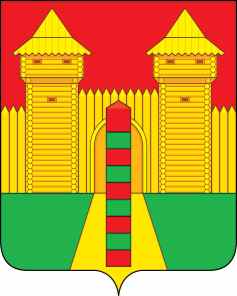 АДМИНИСТРАЦИЯ  МУНИЦИПАЛЬНОГО  ОБРАЗОВАНИЯ «ШУМЯЧСКИЙ   РАЙОН» СМОЛЕНСКОЙ  ОБЛАСТИПОСТАНОВЛЕНИЕот  29.11.2020г.  № 600-а          п. Шумячи	В соответствии с Градостроительным кодексом Российской Федерации, Федеральным законом от 06.10.2003 № 131-ФЗ «Об общих принципах организации местного самоуправления в Российской Федерации», Уставом муниципального образования «Шумячский район» Смоленской области, пунктом 4.12. Положения о порядке подготовки документации по планировке территории, разрабатываемой на основании решений органов местного самоуправления муниципального образования «Шумячский район» Смоленской области, утвержденного постановлением Администрации муниципального образования «Шумячский район» Смоленской области от 26.06.2020 г. № 337Администрация муниципального образования «Шумячский район» Смоленской областиП О С Т А Н О В Л Я Е Т:1. Внести изменения в Проект планировки территории для строительства линейного объекта «Присоединение к газораспределительной сети газопровода низкого давления для газоснабжения жилых домов в д. Шумовка Шумячского района Смоленской области (1 очередь)», расположенного по адресу: Российская Федерация, Смоленская область, Шумячский район, д. Шумовка, утвержденный постановлением Администрации муниципального образования «Шумячский район» Смоленской области от 02.07.2020 г. № 343, согласно приложению.2. Контроль за исполнением настоящего возложить на заместителя Главы муниципального образования «Шумячский район» Смоленской области К.Е. Буфистова.О внесении изменений в Проект планировки для строительства линейного объекта «Присоединение к газораспределительной сети газопровода низкого давления для газоснабжения жилых домов в д. Шумовка Шумячского района Смоленской области (1 очередь)», расположенного по адресу: Российская Федерация, Смоленская область, Шумячский район, д. ШумовкаГлава муниципального образования «Шумячский район» Смоленской областиА.Н. Васильев